オープンチャットのご案内2023年9月18日(月・祝)に開催の 「第57回大阪府空手道選手権大会」でLINEのオープンチャットサービスを利用して大会運営に役立てたいと考えております。オープンチャットを利用する事で、スマホの電波が届く範囲にいればほぼリアルタイムに試合の進行状況を把握出来る為、選手呼出の放送も合わせて利用する事により試合待ちの選手が集合時間に遅れる事が少なくなり、選手の不安や心配の軽減、大会のスムーズな進行にも役立ちます。その他、止む得ない台風や震災時の大会開催の有無、会場での忘れ物なども写真付きで配信します。出来るだけたくさんの出場選手関係者にオープンチャットを追加して活用して頂けたら幸いです。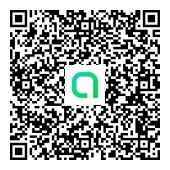 